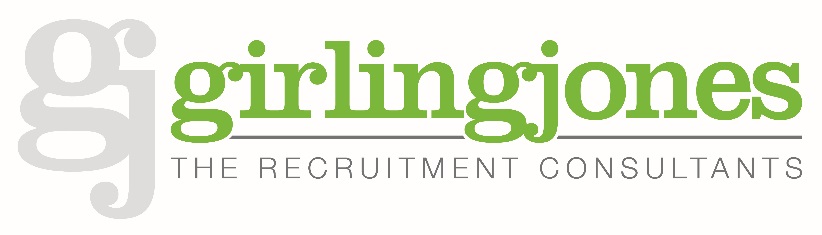 1st Floor South, Kings Wharf, The Quay, Exeter, EX2 4ANTel: 01392 493347Fax: 01392 493348 timesheets@girlingjones.comPLEASE COMPLETE AND RETURN THIS TIMESHEETNO LATER THAN 10.00AM THE FOLLOWING MONDAYSIGNED BY THE CLIENTS REPRESENTATIVETemporary Workers Name:  					   	Week commencing Monday:                                             Client Name:                                              Office / Site:              NOTICE TO CLIENTSWe certify that the above-mentioned agency temporary worker has attended for assignment with us at the stated times and to our satisfaction. We agree to be bound by The Terms and Conditions of Girling Jones Ltd or any of its subsidiary, associated or holding companies.If Girling Jones has notified us that the Temporary Worker is engaged on a self-employed basis through an Intermediary or as a Subcontractor, we confirm that the Temporary Worker has not been subject to supervision, direction or control as to the manner in which they carry out their Services at any time during the period to which this timesheet relates. We undertake to notify Girling Jones without delay if this situation changes.           Signed:                                                                 Print Name:     NOTICE TO TEMPORARY WORKERShould the temporary worker have any queries regarding pay, please telephone the Girling Jones Ltd payroll on 01392 493347PO NUMBERJOB TITLEWEEK ENDINGSTARTLUNCHFINISHBASIC HOURSOVERTIMEMONDAYTUESDAYWEDNESDAYTHURSDAYFRIDAYSATURDAYSUNDAYTEMPORARY WORKER SIGNATURE:                                             DATE:    TEMPORARY WORKER SIGNATURE:                                             DATE:    TEMPORARY WORKER SIGNATURE:                                             DATE:    TOTAL HOURS